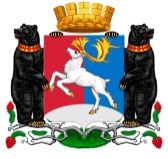 Камчатский крайАдминистрация  городского  округа «посёлок Палана»ПОСТАНОВЛЕНИЕ05.07.2019 №  189В целях приведения нормативных правовых актов Администрации городского округа «поселок Палана» в соответствие с муниципальными актами городского округа «поселок Палана»АДМИНИСТРАЦИЯ ПОСТАНОВЛЯЕТ:1. Признать утратившими силу:1.1 постановление Администрации городского округа «поселок Палана» от 01.06.2012 № 101 «Об утверждении административного регламента по предоставлению муниципальной услуги «Принятие граждан на учет, нуждающихся в предоставлении жилых помещений в городском округе «поселок Палана»;1.2 постановление Администрации городского округа «поселок Палана» от 26.12.2016 № 233 «Об уполномоченном органе по проведению оценки регулирующего воздействия проектов муниципальных нормативных правовых актов и экспертизы муниципальных  нормативных правовых актов, затрагивающих вопросы осуществления предпринимательской деятельности и инвестиционной деятельности».	2. Отделу правовой организационно-кадровой работы Администрации городского округа «поселок Палана» обнародовать настоящее постановление в соответствии с порядком, установленным Уставом городского округа «поселок Палана», и разместить на официальном сайте Администрации городского округа «поселок Палана» в информационно-телекоммуникационной сети «Интернет».3. Контроль исполнения настоящего постановления оставляю за собой.Глава городского округа «поселок Палана»                                                      О.П. МохиреваО признании утратившими силу отдельных постановлений Администрации городского округа «поселок Палана» 